R. Gonzalez Management, Inc. (RGM)Student Financial Aid Services	Phone No.	(323) 730-87003560 S. La Cienega Blvd., Suite G	Fax No.	(323) 730-8701Los Angeles, CA 90016-4400	Web Page	http://www.rgmsms.comRGM MEMODATE:		August 28, 2018TO:		School Owners and Financial Aid PersonnelRE:	2018 GE Reporting Due October 1, 2018___________________________________________________________________We will soon be processing GE Reporting for award year 2017-2018, which has a deadline of October 1, 2018.2018 Award Year GE Reporting must be ACCEPTED by October 1, 2018. We will follow the same process as before by having your school administrator send us a form specifying whether we are to send the 2018 award year GE data for your school.We will start sending 2018 data for your school in early September if you have sent us the form authorizing us to do so.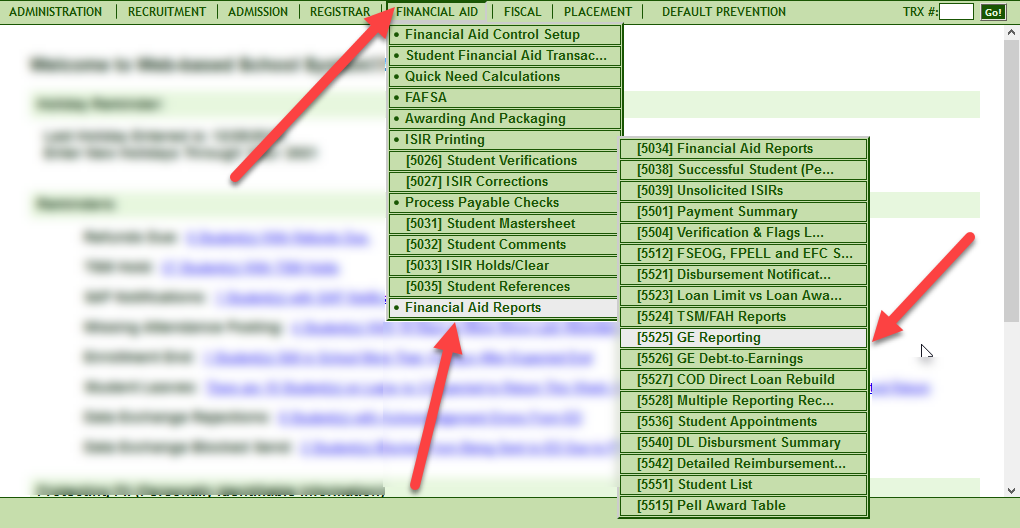 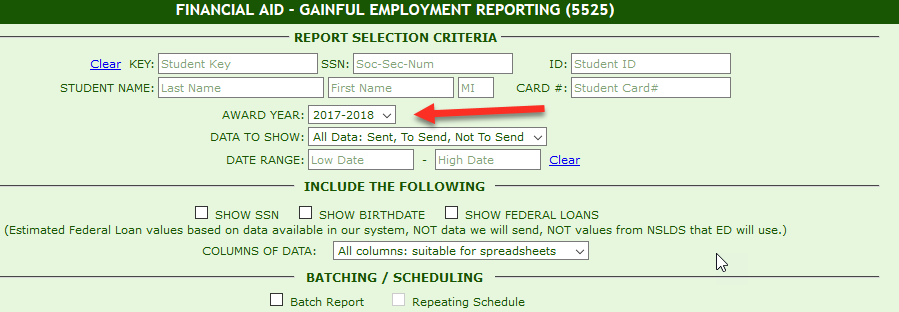 Sending the information one month prior to the October 1, 2018 acceptance deadline will give schools time to correct any errors that may come in from NSLDS.It is important that you review any information on the report, especially your Institutional Debt, and work on the 2018 data as soon as possible.Please return this form for 2018 award year GE Reporting as soon as possible to: Mayra Grijalva at mayra_grijalva@rgmsms.com or Johanna Gonzalez johanna_gonzalez@rgmsms.com.Once the form is received, the controls in the system will be opened to send the data for your school.Thank you, RafaelName of Institution______________________________________________RGM School or Campus Number ___________________________________Name, Title and Signature of Person submitting this form__________________________________________________________I authorize RGM to submit Gainful Employment data via batch reporting for the 2018 award year which has an acceptance deadline of October 1, 2018.Yes		______________No		______________Thank you. 